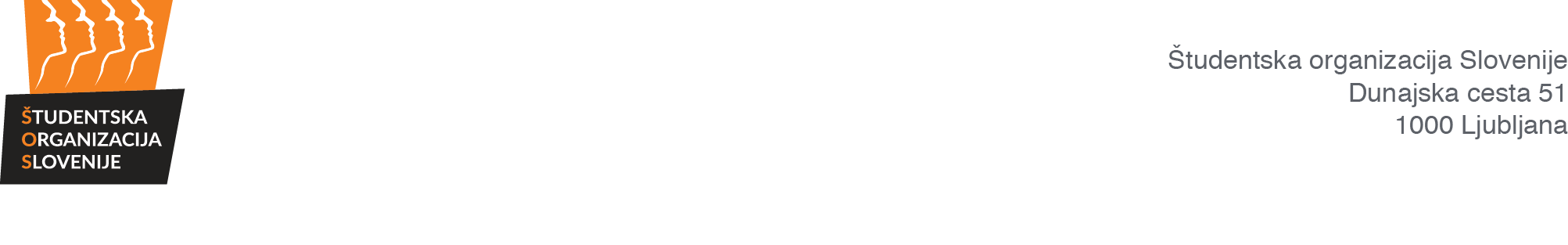 		NADZORNA KOMISIJAZapisnik 5. redne sejeNadzorne komisije Študentske organizacije Slovenije,ki je potekala v prostorih ŠOS, Dunajska 51, 1000 LjubljanaPrisotni člani NK ŠOS: Alen Kočar, Sandra Verdev, Matej Kekič, Ajda Habjanič, Žiga Stopinšek, Tina Šoln, David Bohar, Aleksander Milićević.Odsotni člani NK ŠOS: /Ostali prisotni: Andrej Pirjevec in Alen Brkić.Javnost: /Predsednik Nadzorne komisije Študentske organizacije Slovenije (v nadaljevanju: NK ŠOS) je ob 20.00 ugotovil, da je NK ŠOS sklepčna, saj je bilo prisotnih 8 članov NK ŠOS.AD 1. Potrditev dnevnega redaSKLEP 1:»Nadzorna komisija ŠOS potrjuje dnevni red 4. redne seje NK ŠOS: Predlog dnevnega reda:1.	Potrditev dnevnega reda2.	Potrditev zapisnika 4. redne seje NK ŠOS3.    Poročilo GS ŠOS4.	Letna poročila OO ŠOS in ŠOS 2018 5.   Letna poročila OO ŠOS in ŠOS 20196.	Razno«Sklep je sprejet.AD 2. Potrditev zapisnika 4. redne sejeSKLEP 2: »Nadzorna komisija ŠOS potrjuje zapisnik 4. redne seje.«
Sklep je sprejet. AD 3. Poročilo GS ŠOS SKLEP 3: »NK ŠOS se seznanja z mesečnim poročilo GS ŠOS za mesec julij 2020. «AD 3. Letna poročila OO ŠOS in ŠOS za leto 2018SKLEP 4: »NK ŠOS se seznanja s popolnostjo letnega poročila za leto 2018 OO ŠOS Šaleški študentski klub.«Sklep je sprejet.SKLEP 5: »NK ŠOS se seznanja s popolnostjo letnega poročila za leto 2018 OO ŠOS Klub zasavskih študentov. «Sklep je sprejet.SKLEP 6: »NK ŠOS se seznanja s popolnostjo letnega poročila za leto 2018 OO ŠOS Kluba belokranjskih študentov.  «SKLEP 7: »NK ŠOS poziva k dopolnitvam letnega poročila za leto 2018 OO ŠOS – Klub Koroških študentov. «Sklep je sprejet.SKLEP 8: »NK ŠOS se seznanja s popolnostjo  letnega poročila za leto 2018 OO ŠOS – Klub Tolminskih študentov. «SKLEP 9: »Na podlagi 2. odstavka 41. člena PraNK-3 , NK ŠOS zaradi… denarno sankcijo OO ŠOS, Klubu ŠOAT v višini 250,00€. «Sklep je sprejet.AD 5. Letna poročila OO ŠOS in ŠOS za leto 2019/AD 6. Razno/Datum: 31. 8. 2020Začetek seje: 19.59Konec seje: 20.33ZA: 8PROTI: 0VZDRŽAN: 0ZA: 8PROTI: 0VZDRŽAN: 0ZA: 8PROTI: 0VZDRŽAN: 0ZA: 8PROTI: 0VZDRŽAN: 0ZA: 8PROTI: 0VZDRŽAN: 0ZA: 8PROTI: 0VZDRŽAN: 0Sklep je sprejet.ZA: 8PROTI: 0VZDRŽAN: 0ZA: 8PROTI: 0VZDRŽAN: 0ZA: 8PROTI: 0VZDRŽAN: 0Zapisnik zapisal:Zapisnik potrjuje:Andrej Pirjevec l. r.Matej Kekič l. r.Tajnik Nadzorne komisije ŠOSPredsednik Nadzorne komisije ŠOS